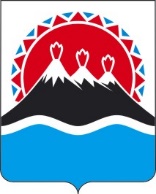 МИНИСТЕРСТВО ЖИЛИЩНО-КОММУНАЛЬНОГО ХОЗЯЙСТВА И ЭНЕРГЕТИКИ КАМЧАТСКОГО КРАЯПРИКАЗ[Дата регистрации] № [Номер документа]г. Петропавловск-КамчатскийВ целях приведения в соответствие с законом Камчатского края от 03.12.2010 № 526 «О комиссиях по соблюдению требований к служебному поведению государственных гражданских служащих Камчатского края и урегулированию конфликта интересов»ПРИКАЗЫВАЮ:1. Внести в приложение 2 к приказу Министерства жилищно-коммунального хозяйства и энергетики Камчатского края от 24.02.2011 № 87 «Об образовании комиссии по соблюдению требований к служебному поведению государственных гражданских служащих Камчатского края и урегулированию конфликта интересов в Министерстве жилищно-коммунального хозяйства и энергетики Камчатского края» следующие изменения:1) в части 9 слова «Уведомление, указанное в пункте 5» заменить словами «Уведомления, указанные в пунктах 5 и 6»;2) в части 12 слова «пунктом 2» заменить словами «пунктами 2 и 6»;3) в пункте 1 части 121 слова «пунктом 2» заменить словами «пунктами 2 и 6».2. Настоящий приказ вступает в силу после дня его официального опубликования.[горизонтальный штамп подписи 1]О внесении изменений в приложение 2 к приказу Министерства жилищно-коммунального хозяйства и энергетики Камчатского края от 24.02.2011 № 87 «Об образовании комиссии по соблюдению требований к служебному поведению государственных гражданских служащих Камчатского края и урегулированию конфликта интересов в Министерстве жилищно-коммунального хозяйства и энергетики Камчатского края»МинистрА.А. Питиримов